Prénom : ……………………………………	Prénom : ……………………………………						date : ………………../……………../………………..Prénom : ……………………………………	Prénom : ……………………………………						date : ………………../……………../………………..Prénom : ……………………………………	Prénom : ……………………………………						date : ………………../……………../………………..Prénom : ……………………………………	Prénom : ……………………………………						date : ………………../……………../………………..Prénom : ……………………………………	Prénom : ……………………………………						date : ………………../……………../………………..Prénom : ……………………………………	Prénom : ……………………………………						date : ………………../……………../………………..Prénom : ……………………………………	Prénom : ……………………………………						date : ………………../……………../………………..Prénom : ……………………………………	Prénom : ……………………………………						date : ………………../……………../………………..Prénom : ……………………………………	Prénom : ……………………………………						date : ………………../……………../………………..Prénom : ……………………………………	Prénom : ……………………………………						date : ………………../……………../………………..Prénom : ……………………………………	Prénom : ……………………………………						date : ………………../……………../………………..Prénom : ……………………………………	Prénom : ……………………………………						date : ………………../……………../………………..Prénom : ……………………………………	Prénom : ……………………………………						date : ………………../……………../………………..Prénom : ……………………………………	Prénom : ……………………………………						date : ………………../……………../………………..Prénom : ……………………………………	Prénom : ……………………………………						date : ………………../……………../………………..Prénom : ……………………………………	Prénom : ……………………………………						date : ………………../……………../………………..Prénom : ……………………………………	Prénom : ……………………………………						date : ………………../……………../………………..Prénom : ……………………………………	Prénom : ……………………………………		date : ………………../……………../………………..Prénom : ……………………………………	Prénom : ……………………………………						date : ………………../……………../………………..Prénom : ……………………………………	Prénom : ……………………………………		date : ………………../……………../………………..Prénom : ……………………………………	Prénom : ……………………………………						date : ………………../……………../………………..Prénom : ……………………………………	Prénom : ……………………………………						date : ………………../……………../………………..CM2 Orthographe Les mots commençant par ac, af, ap, ef, of Compétence : Ecrire les mots commençant par ac, af, ap, ef, of F29CM2 Consigne : Complète les noms avec p, pp, f, ff, c, ccConsigne : Complète les noms avec p, pp, f, ff, c, ccF29E1P/PP : a……………orter     -    a………….eler -      a………récier –      un a………éritif  -    a………ercevoir   -   a………..aiserF/FF : e…………ectivement –    e……….icace    -   o………..rir -     a…………ectif   -   un e……..ort   _ L’A……..riqueC/CC : un a……..acia   - a………ueillir   -  un a…….robate  -  un a……….ord  -  a………..rocher  -  a……..epterE2P/PP : l’ a………étit     -    une a………….ostrophe -     un  a………areil –     a………récier  -    a………laudir   -   a………..eurerF/FF : a………in –    une a……….iche    -   a………..reux -     e…………rayant   -   l’ a……..luence   _ un A……..ricainC/CC : a……..élérer  - un a………arien  -  a………..oler  -  un a……….ompte  -  a………..adémie -  a……..ablerE3P/PP : l’ a………el   -    a………….artenir -     un  a………renti–     a………aiser  -    a………araître  -   a………..rendreF/FF : un o………icier –    e……….acé    -   une o………..rande -     e…………leurer  -   l’ a……..ichage  _ e……..ectuerC/CC : un a……..élérerateur - un a………usé  -  un a……….adémicien   -  de l’ a……….ajou  - un  a………..roc CM2 Orthographe Les mots commençant par ac, af, ap, ef, of Compétence : Ecrire les mots commençant par ac, af, ap, ef, of F29CM2 Consigne : Complète les noms avec p, pp, f, ff, c, ccConsigne : Complète les noms avec p, pp, f, ff, c, ccF29Eval P/PP : a…………….rendre   -   une  a………..arition -     un  a………éritif  -      a………eler  -                a………laudir  -   l’a………..icultureF/FF : un A………ricain –    l’e……….ectif    -   une o………..rande -     e…………acer   _  une a……….irmationC/CC : un a……..ent - un a………ord  -  un a……….crobate   -  un a……….acia  - un  a………identL’a………élérateur Bravo ! Tu as compris la notion.C’est trop juste ! Je te conseille de revoir ta leçon pour refaire l’évaluation.CM2Orthographe Les lettres muettesCompétence : Trouver la consonne finale muetteF30CM2Consigne : Complète Consigne : Complète F30E1Le candida...... a bien répondu à la question posée. Julien est toujours prê...... à s’amuser
Le plongeur coupa la corde avec son poignar...... Quentin ira se placer tout au bout du ran...... Attention ! Chien méchan...... E2En apercevant la voiture, le cheval a fait un ....................................... (écarter)
Prends rendez-vous pour ta prise de ....................................... (sanguin)
Cet .................................... est heureusement sans gravité. (accidentel)
Durant la tempête, on entendait le .............................. des vagues sur les rochers (fracasser) Ne pose pas ton verre sur le ....................................... de la table. (bordure) E3a) un écla__    b) un paradi__    c) le progrè__    d) le galo__   e) lour__     f) le confor__    g) un réci__    h) genti__   i) un refu__     j) du respec__    k) délica__      l) épai__ CM1 Orthographe Les lettres muettesCompétence : Trouver la consonne finale muetteF30CM1 Consigne : Complète  et justifie en donnant un mot de la même familleConsigne : Complète  et justifie en donnant un mot de la même familleF30Eval a)  La France a un clima__ tempéré. __________________b)  Le cheval a franchi l’obstacle d’un bon__ ._______________ c)  Julie a mis un trico__ bien chaud. _______________ d)  Le train est arrivé avec un peu de retar__ ._______________ e)  On a entendu un coup de fusi__ ._______________ f)  Un renar__ est passé par ce chemin. _______________ g)  Le tron__ est recouvert d’écorce._______________ Bravo ! Tu as compris la notion.C’est trop juste ! Je te conseille de revoir ta leçon pour refaire l’évaluation.CM2 Orthographe Les noms en [e],  [te] et [tie]Compétence : utiliser la règle pour orthographier F31CM2 Consigne : Complète avec é / ée Consigne : Complète avec é / ée F31E11. La pluie a lavé la chauss ______. 2. Mon ami habite près de la mosqu _____. 3. Ici, tu trouveras une grande quantit _________ d'articles à bas prix. 4. Ces pagnes sont de bonne qualit ____, tu peux les acheter en toute confiance. 5. Il a piti ________ de moi et décide enfin de m'aider 6. Ayez la charit ______ de m'expliquer ce qui se passe. E21) Victoria a déjà lu la moiti____ de son livre. 2) Je suis en bonne sant_______ . 3) On dit que la vérit____ sort de la bouche des enfants. 4) J'ai piti______ de ce petit chien blessé. 5) J'admire la beaut______ des paysages de montagne. 6) La mont______ de cette côte est vraiment pénible. 7) Les chats se promènent la nuit à la clart_____ de la lune. 8) J'ai beaucoup d' amit________ pour un camarade de classe. E3Mélanie a eu une excellente id______ .2) C'est une chance d'être en bonne sant______ 3) J'ai offert la moiti_____ de mon gâteau à Jérome. 4) Une araign______ a tissé sa toile au plafond. 5) J'ai mal à la tête, je prends un comprim_______ . 6) Tout le monde attendait les coureurs sur la ligne d'arriv_____ . 7) La fus___ a quitté la Terre en direction de la lune. 8) Le maître nous a fait une dict_______ difficile. CM2 Orthographe Les noms en [e],  [te] et [tie]Compétence : utiliser la règle pour orthographierF31CM2 Consigne : Complète avec é / éeConsigne : Complète avec é / éeF31Eval une poign................, la cl. ...............  , une id. ................, la rentr... .............. , la qualit.. ...............; la pauvret.. ..............., la fum.. ...............; la bol.. ...............; la dict.. ................; la pellet.. ..............., la charit.. ................, la jet.. ..............., la supériorit.... .............., l'entr.. ................., la coud... ..............., la sant... ...............; l'oscurit. ................, la moiti... ................ , l'arriv... ..............., la méchancet..............., la propret. ................., la régularit. ................., l'assiett... .............., la nouveaut... .............., la couv......, une soir....., une bouch. ................, la salet.... .............. .Bravo ! Tu as compris la notion.C’est trop juste ! Je te conseille de revoir ta leçon pour refaire l’évaluation.CM2 Orthographe Les homophones a/à/asCompétence : Maîtriser l'emploi de a/à/asF32CM2 Consigne : Complète avec : a/as/àConsigne : Complète avec : a/as/àF32E1Le lutin n’…………. pas d’imagination. Il ………. deviné ses blagues. Son piège n’…….. pas fonctionné. Tu ……… ignoré ses bêtises et tu n’ …………. guère envie de lui faire confiance. Lorsqu’on ………. attrapé le chapeau d’un lutin, on est immédiatement pétrifié. Alors on n’ arrive plus ……….. bouger. Ce petit être …………. finalement de bons tours de magie……….. nous apprendre !E2Le singe ………….. beaucoup de poils. Tu ……… entendu ses cris de très loin. Du coup, tu n’arrives plus ………. comprendre ce que je te dis. Tu …… acheté plus de fruits que le mois dernier. Ce mois-ci, il y ………… plus de fruits …….. la maison.E3On ……… accusé cette femme de meurtre mais on n’ a pas de preuve. Tu n’……. engagé aucun détective pour résoudre cette affaire mais tu ………. enfin trouvé un indice. On ……… analysé une empreinte et malheureusement on n’…………. pas obtenu de résultat. On ………... envisagé de recommencer l’enquête. Tu ……… le temps.CM2 Orthographe Les homophones a/à/asCompétence : Maîtriser l'emploi de a/à/asF32CM2 Consigne : Complète avec : a/as/àConsigne : Complète avec : a/as/àF32Eval Cette vache …………… des taches blanches. * Tu l’………….. confondue avec un zèbre. * L’équipe de rugby …………. gagné la coupe d’Europe. * On n’ ………  jamais entendu ce professeur crier. * Ce garçon ………… le sens de l’humour, tu l’……….. vu tout de suite. * Il n’…………… entendu aucun bruit dans la salle. * La crème ………… l’air périmée. La met-on …………. la poubelle ? * Tu ………… accroché des tableaux au mur, mais tu n’ …………. rien mis au plafond. * Il n’………… mangé aucune viande depuis qu’il ……. décidé de devenir végétarien.Bravo ! Tu as compris la notion.C’est trop juste ! Je te conseille de revoir ta leçon pour refaire l’évaluation.CM2 Orthographe Les homophones on/ont/on n’Compétence : Maîtriser l'emploi de On/ont/on n’F33CM2 Consigne : Complète avec : on  /  on n'  / ontConsigne : Complète avec : on  /  on n'  / ontF33E1Les lutins n’…………. pas d’imagination. …………… a deviné leurs blagues. Leurs pièges n’………….. pas fonctionné. …………. Ignore leurs bêtises et …………… a guère envie de leur faire confiance. Lorsqu’……. attrape le chapeau d’un lutin, …………. est immédiatement pétrifié. Alors ………… arrive plus à bouger. Ces petits êtres …………. finalementa de bons tours de magie.E2Les singes ………….. beaucoup de poils. …………. entend leur cris très loin. Du coup, ………….. plus à comprendre ce que tu nous dis. ……………. achète plus de fruits que le mois dernier. Le mois dernier, …………….. ; avait aucun fruit à la maison.E3……………. accuse cette femme de meurtre mais …………… a pas de preuve. ………….. engage aucun détective pour résoudre cette affaire. ………….. a enfin trouvé un indice. Ils ……………. analysé une empreinte et malheureusement ils n’…………. pas obtenu de résultat ……………. envisage de recommencer l’enquête. ……….. a le temps.CM2 Orthographe Les homophones on/ont/on n’Compétence : Maîtriser l'emploi de On/ont/on n’F33CM2 Consigne : Complète avec : on  /  on n'  / ontConsigne : Complète avec : on  /  on n'  / ontF33Eval Ces vaches …………… des tâches blanches. * ………….. les confond avec les zèbres. * Les joueurs de rugby …………. gagné la coupe d’Europe. * ………….. a jamais entendu ce professeur crier. * Ces garçons ………… le sens de l’humour, ………… le voit tout de suite. * …………… entend aucun bruit dans la salle. * Les céréales ………… l’air périmées. Les met-……… à la poubelle ? * ………… accroche des tableaux au mur, mais ………….. a rien mis au plafond. * ………….. absorbe aucun viande quand ………….. est végétarien.Bravo ! Tu as compris la notion.C’est trop juste ! Je te conseille de revoir ta leçon pour refaire l’évaluation.CM2 Orthographe Les homophones et/est/es/ai Compétence : Maîtriser l'emploi de et/est/es/aiF34CM2 Consigne : Complète avec es/ai/et/estConsigne : Complète avec es/ai/et/estF34E11) Mon avion téléguidé …………….. cassé. – 2) La porte de la cave ……………… fermée à clé. – 3) Tu …………. gourmand ………… tu aimes les gâteaux ………….. les bonbons. – 4) L’hiver vient avec ses nuits froides …………. ses gelées.         5) Mets-toi là …………. aide-moi, j’…………. un exercice à terminer. – 6) Ils étaient soixante-……….-onze. – 7) Sa caravane …………. tournée vers la mer.E21. Dans trois jours, j’……………. douze ans. – 2) Maintenant qu’il …………. servi, c’………….. mon tour. – 3) Si tu …….. bien calme, je suis sûr que tu dormiras mieux ……… plus longtemps. – 4) C’…………. l’heure de se lever …………..de s’habiller. – 5) ………..-tu certain que ton livre ………… ton cahier sont dans ton cartable ? – 6) Il la montra du doigt ………….. chuchota quelques mots. 7) La cour ……….. ensoleillée. – 8) Chaque matin, à la récréation, j’………. faim. E31) Félix ……… Lolette sont les héros d’un roman. – 2) Tu ………… un élève attentif. – 3) Quand on fait du bruit, j’………. du mal à travailler. – 4) On apprend « le chêne ……… le roseau ». – 5) Il …………. important de lire tous les jours. – 6) C’………… une drôle d’histoire. – 7) Ce livre …………. lourd ………….. épais. - 8) La longue ………. large autoroute …………. embouteillée.CM2 Orthographe Les homophones et/est/es/ai Compétence : Maîtriser l'emploi de et/est/es/aiF34CM2 Consigne : Complète avec es/ai/et/estConsigne : Complète avec es/ai/et/estF34Eval 1/Marie ……………. contente de venir à l’école.. * 2/Le chemin …………….. étroit ………….. sinueux.. *3/Cette trousse ……….. verte ……….. rouge. * 4/J’……….. perdu beaucoup de temps. * 5/Tu ………….. au lit ………… tu dors.. * 6/ Le chat de ma mère ………… noir …………. blanc. 7/Le collège …………… impressionnant ! * 8/J’………… perdu le match ………….. je pleure. 9/Il faut lire ……….. réfléchir. * 10/J’…………. mangé trop de chocolat ……….. de bonbons.11/La pluie commence à tomber, il ……………. temps de rentrer. * 12/Regarde ce que j’…………  préparé pour toi.. - 13/Dis-toi que tu …………. le plus courageux de tous.. * 14/J’………… très mal à la tête ………… au ventre..Bravo ! Tu as compris la notion.C’est trop juste ! Je te conseille de revoir ta leçon pour refaire l’évaluation.CM2 Orthographe Les homophones sont/sonCompétence : Maîtriser l'emploi de sont/sonF35CM2 Consigne : Complète avec sont/sonConsigne : Complète avec sont/sonF35E11. Il a mis __________pull à l’envers. * 2. Les enfants ___________ partis tôt ce matin. * 3. Mon meilleur ami a changé __________ cadeau. * 4. ____________ livre est complètement arraché ! * 5. Mes parents_____________ partis deux semaines en vacances. * 6. Les vendeuses _____________ pressées de fermer le magasin. * 7. ____________manteau est très beau. * 8. _______- ils rentrés de Grèce ? E21. ______ frère et _______ père se ________ disputés. * 2. Les fleurs blanches __________ mes fleurs préférées. * 3. ________ - elles encore malades ? * 4.  Leur mère a-t-elle prévenu ________ directeur de ________ absence ? * 5. Où a-t-il bien pu ranger  _________ sac à dos ? * 6. Le chien et ________ chiot ___________ dans le jardin. * 7. __________ week-end est terminé, il doit maintenant se reconcentrer sur   _________ travail. * 8. Il a suivi ____________ instinct. E31. Les maîtresses  _________ satisfaites de _________ comportement. * 2. Tes affaires ________ prêtes dans l’entrée. * 3. Pourquoi a-t-elle pris  ________ son parapluie ? * 4. Les nouvelles ___________ -elles si mauvaises ? * 5. ___________ avion vient de décoller. * 6. Il a du prendre _________ mal en patience. * 7. Il a du remplacer  _________ téléphone. * 8. _______ père leur dit qu’ils ___________ punis toute la semaine. CM2 Orthographe Les homophones sont/sonCompétence : Maîtriser l'emploi de sont/sonF35CM2 Consigne : Complète avec sont/sonConsigne : Complète avec sont/sonF35Eval 1) Les ________ émis par cet instrument _______ très particuliers. * 2) Les voitures _____ au garage. * 3) Corinne et _______ amie aiment beaucoup _____ style. * 4) _____ train est parti avec une heure de retard. * 5) _____ elles allées au cinéma hier ?  * 6) Les professeurs _______ toujours en vacances ! * 7) Dommage qu’il ait raté _____ évaluation. * 8) L’ouvrier et  _____ apprenti ont pris deux semaines de congé et _______ partis en Turquie. * 9) Elle a fait un accroc à  _____ chemisier noir. * 10) Les parents _____ heureux de retrouver  leurs enfants. Bravo ! Tu as compris la notion.C’est trop juste ! Je te conseille de revoir ta leçon pour refaire l’évaluation.CM2 Orthographe Les homophones Ce/seCompétence : maîtriser l’emploi de ce/seF36CM2 Consigne : Complète avec ce/seConsigne : Complète avec ce/seF36E1___ plaindre     ___ poirier      ___ doucher      ____ dépêcher      ____ taire       ____ sportif ____ réchauffer      ___ tournoi      ____ livre     ____ détendre E2____ parler      ____ train      ____ château          ____ cylindre        ____ cube ____ bâtiment      ____ fatiguer        ____ réjouir       ____ pavé       ____ défendre E31) Léa _____ connecte une heure par jour à Internet et passe la moitié de _____ temps à rechercher des informations. – 2) _____ film _____ déroule en Alaska.- 3) _____soir, Clarisse ______ rendra pour la première fois au théâtre. 4) Sofiane a résolu _____ problème sans _____ faire aider. – 5) Dans _____ château médiéval, _____ déroule une reconstitution costumée.6) _____ garçon _____ plonge souvent dans _____ roman d’aventures ou dans ____ recueil de contes. CM2 Orthographe Les homophones Ce/seCompétence : maîtriser l’emploi de ce/seF36CM2 Consigne : Complète avec ce/seConsigne : Complète avec ce/seF36Eval Comme _____ choix est difficile !Ils ____ serviront après nous.J’aime ____ village pour son calme.Nos invités ____ perdirent dans la forêt.____ réveille-t-il toujours aussi tôt ?_____ château ____ dresse sur un promontoire rocheux. Ils _____ sont perdus dans _____ gigantesque labyrinthe. Les cousins ______ verront _____ soir. On ___ régale avec tes gâteaux ! Bravo ! Tu as compris la notion.C’est trop juste ! Je te conseille de revoir ta leçon pour refaire l’évaluation.CM2 Orthographe Les homophones Ces/sesCompétence : maîtriser l’emploi de ses/cesF37CM2 Consigne : Complète avec ses/cesConsigne : Complète avec ses/cesF37E11) J'ai parlé à Marc, ______ oncles viennent manger demain soir. * 2) Couvre-toi bien ______ prochaines nuits seront plus froides. * 3) _______ filles, près du mur, se font toujours remarquer. * 4) Gaëlle a rangé sa bibliothèque, elle a classé ______ livres par ordre alphabétique. * 5) ______ gros nuages annoncent du mauvais temps. * 6) José a mis ______ chaussures grises. * 7) Ce sont _______ bottes qui traînent dans l'entrée. * 8) À qui appartiennent ________ bottes E2Le chat se mit à crier de toutes _______ forces...... Il ordonna à _______ gardes qu'on allât vite au secours de Monsieur le Marquis de Carabas...... Le Chat s'approcha du carrosse et dit au roi, que dans le temps que son maître se baignait, il était venu des voleurs qui avaient emporté ________ habits, quoiqu'il eût crié au voleur ! De toute __________ forces............. "Bonnes gens qui moissonnez, si vous ne dites que tous ________ blés appartiennent à monsieur le marquis de Carabas, vous serez tous hachés menu comme chair à pâté." E31) ________jours-ci, je me suis disputé avec Arthur et copains. * 2) Préfères-tu ________bonbons ou ceux-là ? * 3) Caroline refuse de prêter ______affaires à _______amies. * 4) Affiche-moi _______dessins, mais pas ceux-là. * 5) Pierre est fier de ______ nouvelles chaussures. * 6) _______ordinateurs sont toujours allumés !  * 7) J'aimerais aller sur ______bateaux ! 8) J'en ai assez de Pascal et de _______histoires ! ! !CM2 Orthographe Les homophones Ces/sesCompétence : maîtriser l’emploi de ses/cesF37CM2 Consigne : Complète avec ses/cesConsigne : Complète avec ses/cesF37Eval 1) Jérôme passa longuement la main dans ............. cheveux puis fouilla ............. poches à la recherche d'un peigne. 2) Je voudrais un de ............. chariots. * 3) Une lueur s'alluma dans ............. petits yeux noirs. * 4) .......... immeubles neufs sont destinés à la location.  * 5) ............. stylos étaient tombés au fond de son sac. 6) Il a pris ............. jambes à son cou ! * 7) Te souviens-tu de ............. histoires que grand-père nous racontait ? 8) Toutes ............. usines polluent la vallée. * 9) ............. pieds avaient glissé sur les pierres mouillées. Bravo ! Tu as compris la notion.C’est trop juste ! Je te conseille de revoir ta leçon pour refaire l’évaluation.CM2 Orthographe Les homophones C’est/s’estCompétence : maîtriser l’emploi de c’est/s’estF38CM2 Consigne : Complète avec c’est/s’estConsigne : Complète avec c’est/s’estF38E11) _________très difficile de marcher sur un fil. * 2) J'ai perdu ma route, ______sûr ! * 3) Aujourd'hui, la maitresse _______fâchée.* 4)  Je suis Al Capone, ________moi le plus terrible des bandits. * 5) Ce soir à la maison, _______la fête. * 6) Tout à coup, la pluie _______mise à tomber.  7) Si _________trop fort, dites-le moi.  8) Ah! Que ________bon de se faire masser ! * 9)  Ma sœur __________retirée dans sa chambre. E21. La troupe de théâtre ............ enfin produite sur la scène de notre ville. * 2. Céline ............ accoudée au balcon du chalet pour admirer le paysage. * 3. Depuis quelques minutes, ............ à peine si on voit les feux de la voiture qui nous précède, tellement le brouillard est épais. * 4. Le mauvais temps ............ installé, la ville devient toute triste. * 5. Il ............ réfugié sous un porche en attendant que la pluie cesse. * 6. Le paquebot ............ perdu dans les brumes de l'océan. E31. Cette rencontre, ............ certainement l'évènement le plus marquant de ma vie. * 2. Serge ............ retourné pour voir qui arrivait. * 3. Il ............ avancé en courant. * 4. Elle ne ............ pas servie du compas, car il était hors d'usage. * 5. C'est en revenant de la gare qu'elle ............ acheté́ une revue.
6. Elle ne ............ pas suffisamment penchée sur la question! * 7. En fait, ............ exactement ce que je pensais avant d'entrer. CM2 Orthographe Les homophones C’est/s’estCompétence : maîtriser l’emploi de c’est/s’estF38CM2 Consigne : Complète avec c’est/s’estConsigne : Complète avec c’est/s’estF38Eval 1. Il ............ mis au travail en rentrant. Très vite, il avait terminé. * 2. Pour un passager, ............ terrifiant de voir le navire frôler ces énormes icebergs à la dérive. * 3. Le spectacle, ............ l'histoire d'un clown qui était pendu par le fond de son pantalon. * 4. Elle regardait l'histoire d'un clown qui ............ pendu par le fond de son pantalon. * 5. Vraiment, ............ un spectacle étonnant. * 6. Une fois de plus, ............ lui qui avait fait la vaisselle ce soir-là. * 7. Céline ............ assise au premier rang et riait de bon coeur. * 8. Ne triomphez pas: ............ le plus petit score jamais enregistré dans le tournoi.Bravo ! Tu as compris la notion.C’est trop juste ! Je te conseille de revoir ta leçon pour refaire l’évaluation.CM2 Orthographe Les homophones c’était/s’étaitCompétence : maîtriser l’emploi de était/s’étaitF39CM2 Consigne : Complète avec c’était/s’étaitConsigne : Complète avec c’était/s’étaitF39E11) _______cet hiver que nous avions décidé de déménager. * 2) Contrairement à ce que tu as dit, ___________ jeudi que l'école était fermée. * 3) Quand il était parti en sport il __________fait mal. * 4) ___________une belle fille à l'époque. * 5) Hier, on ____________bien amusé. * 6) Il _________fait mal à l'école . * 7) Mon père ___________ lavé avant de partir.E21) Lorsque j'étais allé à la plage, ____________une belle journée. * 2) Quand on était parti à la montagne, _______________Noël. * 3) Il ___________disputé cet été, ______________ avec son voisin. 4) ___________l'histoire de deux amies qui s'étaient fâchées. * 5) Il ___________trouvé une amoureuse grâce à son nouveau parfum. * 6)___________à mon anniversaire que j'avais reçu la console en cadeau. *7) Dans la rue, _____________Océane qui avait donné la main à Dylan.E3Il ne _________________pas lavé les dents.  *  Il _______________fait mal au rugby.Dans la cour, _______________Andréa qui avait tapé Océane.   *    Il _______________endormi pendant le cours d'histoire.  *  Le maitre a compris que _______________elle qui avait menti.Un stylo avait disparu, ________________Lucas qui l'avait volé.CM2 Orthographe Les homophones c’était/s’étaitCompétence : maîtriser l’emploi de c’était/s’étaitF39CM2 Consigne : Complète avec c’était/s’étaitConsigne : Complète avec c’était/s’étaitF39Eval 1. Il  _______________ assis pour se reposer.  * 2. Paul  ___________ fait mal au genou.  * 3. Non, je ne sais pas qui  ____________ !  * 4. La casserole de lait  _____________ renversée.  5. Je veux voir ce que  _____________ ! 6. _____________ gentil de m'apporter un cadeau!  * 7.  ___________ un excellent devoir, bravo! * 8. Ce tableau  ____________ vendu pour 1000€ . * 9. Chaque fois  ___________ le même plaisir de le revoir. * 10. Peux-tu me dire ce que  ____________ ?Bravo ! Tu as compris la notion.C’est trop juste ! Je te conseille de revoir ta leçon pour refaire l’évaluation.CM2 Orthographe Les homophones ou/oùCompétence : maîtriser l’emploi de ou/oùF40CM2 Consigne : Complète avec ou/oùConsigne : Complète avec ou/oùF40E11. ............ sont rangées mes chaussures ?  * 2.  Thibaut est-il encore là ............ est-il déjà reparti ? * 3. Je prendrai du fromage ............ un yaourt. * 4. Nous viendrons vous voir samedi ............ dimanche. *   5. La ville ............ je suis née se trouve près d’une rivière. * 6. Mes parents ont acheté un terrain ............ nous passerons nos vacances en camping et ............ ils construiront plus tard une maison.  * 7. Partez-vous en Ecosse ............ en Irlande. * 8. ........... ton oncle est-il parti en expédition l’an dernier ? E21. ............ se cache le papillon ? * 2. Que faire après le repas ? Regarder la télévision ............ jouer à un jeu de société ? 3. La maison ............ nous avions passé toutes nos vacances d’été a été vendue.  4. Je mangerais bien des fraises ............ des framboises; sont-elles mûres ............ encore un peu vertes ? 5. Il est terminé le temps ............ Mélanie faisait ses devoirs en dix minutes.  6. L’électricien ............ son apprenti doivent passer dans cette maison ............ les travaux ont commencé depuis longtemps.  7. Thomas ne sait pas ............ est passé son chat. Est-il dans le grenier ............ à la cave ?E31. Je pars à la campagne  __________ à la mer, je ne sais pas encore.  * 2. Je ne sais pas  __________ il est.  * 3. Jusqu' _________ comptes-tu rouler sans prendre d'essence ?  * 4. L'endroit  ________ tu veux te rendre est fermé suite à des inondations.  * 5. Mets ta serviette ! Et __________ sont tes mains ? * 6. Vous ferez une rédaction  _______ un résumé de texte.  * 7. Mon chat mange des croquettes  _______ du poisson.  * 8. Pars tout de suite  ________ tu vas être en retard ! * 9.  _______ prends-tu ton autobus le matin ?  * 10. Le directeur nommera Marie  ________ Pauline au poste d'assistante. CM2 Orthographe Les homophones ou/oùCompétence : maîtriser l’emploi de ou/oùF40CM2 Consigne : Complète avec ou/oùConsigne : Complète avec ou/oùF40Eval 1. Mais  _________sont mes deux copains ?  * 2. Alors dis-moi  __________ je dois aller maintenant ? 3. Mon stage sera à Paris  ________ à Montpellier ?  * 4. Que désires-tu ? Une orange  ________ une clémentine ? 5. Préfères-tu cet ordinateur  ________ l'autre ?  * 6. Je ne sais pas  ________ j'ai rangé mes papiers. 7. Tu prends une plume  _________ un stylo ? * 8. ________ iras-tu en vacances l’été prochain ?Bravo ! Tu as compris la notion.C’est trop juste ! Je te conseille de revoir ta leçon pour refaire l’évaluation.CM2 Orthographe Les homophones leur/leursCompétence : maîtriser l’emploi de leur/leursF41CM2 Consigne : Complète avec leur/leursConsigne : Complète avec leur/leursF41E1Je ......... ouvre la porte. – Les enfants retirent ......... manteau avant de regagner ......... place. – La maîtresse ......... distribue ......... devoirs. – Les bouchers aiguisent ......... longs couteaux. – Les enfants et ......... maître reprennent ......... vêtements après le sport. – Le maître ......... pose des questions sur ......... leçons. E2Les vendeurs appellent les clients pour vendre ......... marchandises. – les pompiers ......... portent secours au péril de ......... vie. – C’est en allant voir ......... camarades que Nathalie et Jérôme ont eu ......... accident. – Ils appellent ......... maman. – Elle ......... demande de patienter. – Le facteur ......... apporte ......... colis. – Les cosmonautes ont réussi à rejoindre ......... navettes. E3…............ parents …............ interdisent de faire …............ devoirs après 22h.…............ professeur …............ a donné beaucoup de devoirs.Heureusement, il …............ a appris comment connaitre vite …............ leçons.…............ note d'évaluation …............ fait toutefois peur !…............ directeur …............  remettra bientôt …............ livrets.CM2 Orthographe Les homophones leur/leursCompétence : maîtriser l’emploi de leur/leursF41CM2 Consigne : Complète avec leur/leursConsigne : Complète avec leur/leursF41Eval J'aime beaucoup …............ bibliothèque.Tous ces livres …............ appartiennent ?Je crois que je vais …............ emprunter …............ collection de bande-dessinées.Par contre, ils ne veulent pas me prêter …............ ouvrages préférés.…............ chiens et …............  chat n'ont pas le droit de rentrer dans …............ maison.…............ animaux sont le centre de …............ vie.Bravo ! Tu as compris la notion.C’est trop juste ! Je te conseille de revoir ta leçon pour refaire l’évaluation.CM2 Orthographe Les homophones quel/quelle/quels/quellesCompétence : maîtriser l’emploi de quel/quelle/quels/quellesF42CM2 Consigne : Complète avec quel/quelle/quels/quellesConsigne : Complète avec quel/quelle/quels/quellesF42E11. Vraiment, _________ patience il faut avoir !  * 2. Savez - vous de ___________ instrument il joue ? * 3. __________ plaisir de vous rencontrer !  * 4. __________ pays avez - vous visités lors de votre périple?  5. ____________ souplesse, ce chat ! Il vient de sauter sur l'armoire.  * 6. A _________ étage habites - tu ? Au  3ème non?  * 7. __________ émissions de télévision préférez - vous ?  * 8. Dans _________ classe est - elle  entrée cette année? E21. Avec ________ maîtresse a-t-elle cours ? * 2. ______________ est sa moyenne ?  * 3. Je ne sais pas ___________ gâteau acheter.  *  4. ______________ est le menu ?  * 5. ____________ sont tes plats préférés ?  6.  ____________ place est-ce que tu veux ? Côté couloir ou fenêtre ?  * 7.  ______________ sont vos projets  pour les vacances ?E31.  _____________ avion est-ce que vous allez prendre ? * 2.  _____________ est la vraie raison de son départ ? Je me le demande. *3.  _____________ photos te plaisent le plus ? *4.  ______________ est ton point de vue sur ce problème ? * 5.  _____________ sont les chansons que tu préfères ? * 6.  ____________ seront leurs besoins en eau ? * 7.  _____________ est l'avantage de ce logiciel ? * 8.  ____________ sont tes idées sur la question ? CM2 Orthographe Les homophones quel/quelle/quels/quellesCompétence : maîtriser l’emploi de quel/quelle/quels/quellesF42CM2 Consigne : Complète avec quel/quelle/quels/quellesConsigne : Complète avec quel/quelle/quels/quellesF42Eval 1.  _____________ sont les films que tu veux absolument voir ? * 2.  ___________ est le meilleur hôtel de la ville à ton avis ? * 3. __________ est votre prénom ? * 4 . Dans ________ ville est-ce que vous habitez ? * 5. ___________ est votre profession ? * 6. _______________sont vos dates de vacances ? * 7. ________ âge avez-vous ? * 8. __________ sont vos loisirs ? * 9. A _________ heure est-ce que vous déjeunez ? * 10. _________ est votre adresse ?Bravo ! Tu as compris la notion.C’est trop juste ! Je te conseille de revoir ta leçon pour refaire l’évaluation.CM2 Orthographe Les homophones la/là/l’a/l’asCompétence : maîtriser l’emploi de la/là/l’a/l’asF43CM2 Consigne : Complète avec la/là/l’a/l’asConsigne : Complète avec la/là/l’a/l’asF43E11. J'ai prêté ma gomme à Barnabé, mais je ne sais pas où il _________ mise.2. ________ grand-mère de Barnabé aime l'Angleterre : c'est _______ qu'elle passe toutes ses vacances.3. C'est ma gomme : si tu penses que je vais te ________ prêter, tu te trompes !4. C'est ma gomme : où _______-tu mise ? 5. En ce temps-________ , on pensait que la terre n'était pas ronde.6. Va faire _______ vaiselle !7. Où as-tu mis _______ perceuse ?E21.Regarde maman, Je sais faire  _________ roue maintenant ! 2.  J'ai trouvé ces fleurs- ________ devant la porte, je crois qu'elles sont pour toi. 3.  Je ne sais pas ce que vous êtes venu faire  ________, mais ce n'est pas une bonne idée ! 4.  Tu vois maman, tu  ________ reçu ton cadeau, il ne fallait pas t'inquiéter. 5.  J'aime bien me mettre ________pour peindre, ce paysage est magnifique. 6.  Cette année,  ______ récolte sera bonne. Tant mieux ! 7.  Il faut que je lave sa couverture. Le chien  _______ toute salie. E31. Tu sortiras  __________ tondeuse du garage. 2. Tu  ______ remettras en place dès que tu auras fini. 3. Je pense que tu  ______ vexé. 4. Des fleurs poussaient çà et  _____ dans les champs. 5. Des fleurs poussaient un peu partout dans  ______ prairie. 6. Par politesse il l'accompagna et  ______ reconduisit jusqu'à sa voiture. 7. Elle saisit  ______ chance qu'on lui donne. CM2 Orthographe Les homophones la/là/l’a/l’asCompétence : maîtriser l’emploi de la/là/l’a/l’asF43CM2 Consigne : Complète avec la/là/l’a/l’asConsigne : Complète avec la/là/l’a/l’asF43Eval 1. Il t'a prêté sa montre, mais il ne faut pas que tu _____ perdes. 2. Sans ______ clé, difficile d'ouvrir _______ porte, mais il ne sait pas où il _______ rangée.3. C'est ______ : creuse ! Le trésor est à portée de main.4.  Ce matin- _______ je me réveillai plein d'espoir. 5.   _______, tu ne pourras pas dire que tu n'as pas eu peur ! 6.  Ne pleure pas ! Cherche bien, tu vas  ________ retrouver cette tétine !7. Après le choc, le médecin   _______ ausculté attentivement. 8. Regardez cette rue, c'est   ______ que je suis né. Bravo ! Tu as compris la notion.C’est trop juste ! Je te conseille de revoir ta leçon pour refaire l’évaluation.CM2 Orthographe Le féminin des noms et des adjectifs Compétence : Former le féminin des noms et des adjectifsF44CM2 Consigne : Ecris au fémininConsigne : Ecris au fémininF44E1Un charcutier /_____________________ * Un infirmier/______________________ * Un coiffeur/________________________ * Un maquilleur/___________________ * Un acteur/__________________________ * Un moniteur/_____________________Un correcteur/___________________________ * un facteur/_____________________ * Un chirurgien/__________________* Léger/__________________*Humide/_____________ * Actif/___________________*Malheureux/________________*Triste/_______________Charmant/________________ * Rusé/_______________*Destructeur /______________E2Un fermier/_________________________*Un pâtissier/______________________ * Un coureur/____________________*Un voleur/______________________ * un instituteur/_______________________*un directeur/______________________un lecteur /_____________________*un dessinateur/___________________ * Un mécanicien/______________________* Beau/_____________________* Furieux/_______________________*Doux/______________________ Génial/_____________________*Raisonnable/_________________E3Un écolier/____________________*Un cavalier/______________________ * Un chanteur/______________________*Un joueur/______________________ * un illustrateur/_____________________*un présentateur/_____________________Un agriculteur/_________________* Un lion/__________________________ Fatigué/________________________*Mou/______________________ * Personnel/_____________________*Bavard/_________________Gentil/_______________________*Agressif /_________________________CM2 Orthographe Le féminin des noms et des adjectifs Compétence : Former le féminin des noms et des adjectifsF44CM2 Consigne : Ecris au fémininConsigne : Ecris au fémininF44Eval Un sorcier/_____________________*Un aventurier /____________________ * Un promeneur/_________*Un éleveur/________________________ * Un spectateur/___________________*Un fondateur/_____________Un aviateur/___________________*Un gardien/___________________ * Un champion/_________________*Joyeux/_____________________*Mortel/_________________ * Frais/________________*Craintif/_____________________Public/_____________*Sot/_______________ * Peureux/____________________*vieux /___________________________Bravo ! Tu as compris la notion.C’est trop juste ! Je te conseille de revoir ta leçon pour refaire l’évaluation.CM2 Orthographe Le pluriel des noms et des adjectifsCompétence : former le pluriel des noms et des adjectifsF45CM2 Consigne : Ecris au pluriel (E2)		Consigne : Ecris au pluriel (E2)		F45E1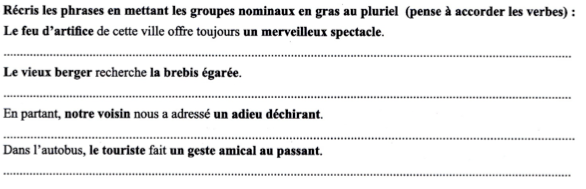 E2Une noix fraîche : ___________________________   un enfant jaloux : _______________________Le principal tuyau : ___________________________ un dangereux animal : ___________________Un prix avantageux : __________________________  le lilas blanc : __________________________E3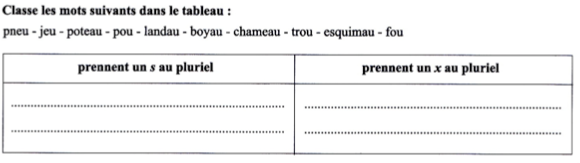 CM2 Orthographe Le pluriel des noms et des adjectifsCompétence : former le pluriel des noms et des adjectifsF45CM2 Consigne : Ecris au plurielConsigne : Ecris au plurielF45Eval Un dangereux chacal : ___________________________   la dernière fois : ________________________-Un portail bleu : ________________________   une souris grise : ___________________________Un hibou gris : ________________________     un petit tapis beige : _______________________Mon beau souvenir : ______________________   le dernier journal : _________________________Un gros nez : __________________________     un petit fou : ________________________________Bravo ! Tu as compris la notion.C’est trop juste ! Je te conseille de revoir ta leçon pour refaire l’évaluation.CM2 Orthographe Les adverbes en -mentCompétence : Former un adverbe en –ment ou  -/a/mmentF46CM2 Consigne : Consigne : F46E1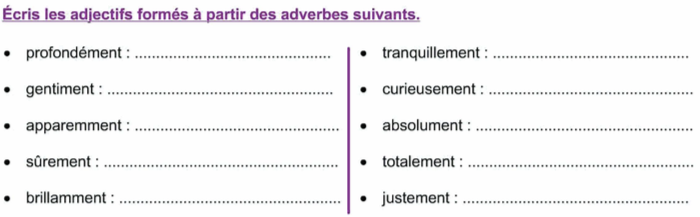 E2Recopie chaque phrase en la complétant avec l’adjectif correspondant à l’adverbe en gras :Exemple : L’élève répond intelligemment aux questions : il est intelligent.Elle oublie fréquemment ses lunettes : ses oublis sont ..........................................................................À six ans il lisait couramment : il pratiquait la lecture ...............................................................................Mon frère est rentré de voyage récemment : son retour est……….............................................................Mon père a suffisamment travaillé aujourd’hui : son travail est ……………………................................E3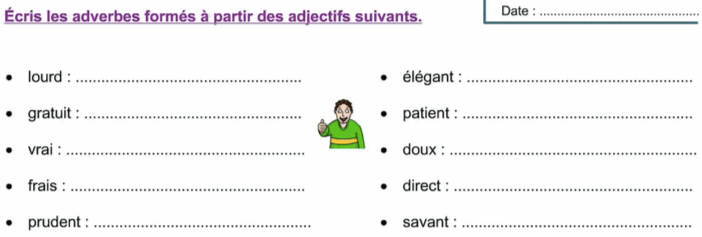 CM2 Orthographe Les adverbes en -mentCompétence : Former un adverbe en –ment ou  -/a/mmentF46CM2 Consigne : Remplace les groupes de mots en gras par un adverbe en -[a]mment :Consigne : Remplace les groupes de mots en gras par un adverbe en -[a]mment :F46Eval Les visiteurs attendaient avec impatience de pouvoir entrer dans le musée.................................................En conduisant avec prudence, cet automobiliste a évité l’accident. ………....................................................Certaines années, les agriculteurs récoltent du blé en abondance...........................................................Vous et moi, nous voyons les choses de manière différente......................................................................... Certaines personnes se mouchent en faisant du bruit !............................................................................Bravo ! Tu as compris la notion.C’est trop juste ! Je te conseille de revoir ta leçon pour refaire l’évaluation.CM2 Orthographe Les accords dans le GNCompétence : Accorder les groupes nominauxF47CM2 Consigne : Accorde les GN selon les déterminantsConsigne : Accorde les GN selon les déterminantsF47E1un gentil garçon –  des ________________________________ -  une ____________________________les dernières tempêtes – la ______________________________un lion courageux – une ________________________________ce gâteau délicieux – ces _______________________________le père sévère de Mathieu – la ____________________________E2son frère préféré -  ses ____________________________ - sa _________________________la machine à café bleue – les ______________________________________-le vieux livre d’histoire – les __________________________________le beau fruit de mon verger – les ____________________________le repas de cet animal – les ______________________________________E3la feuille de l’arbre –  les __________________________________la grande maison de mon gentil cousin – les ___________________de mes________________cousinesle bel immeuble d’un étage – les _______________maisons de quatre ______________un petit nez bleu – des _________________________CM2 Orthographe Les accords dans le GNCompétence : Accorder les groupes nominauxF47CM2 Consigne : Accorde les GN selon les indicationsConsigne : Accorde les GN selon les indicationsF47Eval Le gentil facteur – la __________________________Un énorme gâteau marbré – des ___________________________________Le portail rouge de ma voisine – les ________________________de mes___________________Une scie circulaire – des _______________________________Un gaz toxique – des ______________________________ - une fumée _________________________Le cheveu roux – les __________________________ - la chevelure ________________Bravo ! Tu as compris la notion.C’est trop juste ! Je te conseille de revoir ta leçon pour refaire l’évaluation.CM2 Orthographe Accord sujet/verbeCompétence : Accorder le verbe avec le sujetF48CM2 Consigne : Consigne : F48E1Complète chaque phrase avec un des sujets suivants: ce bouquet de roses – le parfum des fleurs – les fleurs du jardin – les parfums de la campagne a)______________________________________________________ attirent de nombreux insectes. b)_____________________________________________ _________ attire les abeilles. c)_______________________________________________________ embaument la maison. d)_______________________________________________________ embaume la cuisine. E2Entoure la forme verbale correcte.
a) La foule des touristes (observait/observaient) le déchargement du chalutier. b) Les enfants du voisin (viendra/viendront) pique-niquer avec nous demain midi. c) Les gouttes de pluie (brille/brillent) sur les feuilles des arbres. d) La voiture des pompiers (s’arrêta/s’arrêtèrent) devant l’immeuble. e) Les élèves de l’école (va/vont) en sortie. E3a) Chaque ruche (contient / contiennent) des dizaines de milliers d’abeilles.
b) Ces abeilles (préfère / préfèrent)  les fleurs de trèfle.
c) Une abeille et deux mouches (boit /boivent )le même nectar.
d) Dans chaque ruche ( vit / vivent ) des milliers d’abeilles.CM2 Orthographe Accord sujet/verbeCompétence : Accorder le verbe avec le sujetF48CM2 Consigne : Entoure la forme verbale qui convientConsigne : Entoure la forme verbale qui convientF48Eval a) Sur la rue magnifiquement décorée (progresse / progressent ) les chars de la Saint- Laurent. b) Pierre et sa fille (vit  /  vivent ) dans cette tente. c) Ces deux médecins (soigne  / soignent ) le président de la république. d) Ce gamin, que  (pense  / penses ) -tu qu’il fasse ? e) Par ici (passe  / passent ) de nombreux défilés.Bravo ! Tu as compris la notion.C’est trop juste ! Je te conseille de revoir ta leçon pour refaire l’évaluation.CM2 Orthographe Accord de l’attributCompétence : Accorder l’attribut du sujetF49CM2 Consigne : accorde l’attribut du sujet (il t’est donné au masculin singulier)Consigne : accorde l’attribut du sujet (il t’est donné au masculin singulier)F49E11. Ces idées sont particulièrement (intéressant) ________________________, il faut les développer. 

2. Toute sa famille semble (heureux) _______________________ depuis qu'il est rentré. 

3. Il passe pour (savant) __________________________mais en réalité il ne connaît pas grand chose. 

4. Son père et sa mère sont (fier) _________________________ de sa réussite au concours. 

5. Nous devenons (meilleur) _________________________ chaque jour grâce à notre apprentissage. E21. Ces jeunes filles semblent (déprimé) ___________________________, des vacances leur seraient salutaires. * 2. Les amis de sa petite sœur sont (odieux) ______________________________, je ne les veux pas chez moi. * 3. Ces livres me semblent très (original) ___________________________. Puis-je les consulter ? * 4. Ces travaux me semblent trop (personnel) ______________________________ pour être rendus publics. * 5. La liberté est (précieux) __________________________________, faisons en sorte de ne pas la perdre.E3a) Chaque ruche (contient / contiennent) des dizaines de milliers d’abeilles.
b) Ces abeilles (préfère / préfèrent)  les fleurs de trèfle.
c) Une abeille et deux mouches (boit /boivent )le même nectar.
d) Dans chaque ruche ( vit / vivent ) des milliers d’abeilles.CM2 Orthographe Accord de l’attributCompétence : Accorder l’attribut du sujetF49CM2 Consigne : Entoure la forme verbale qui convientConsigne : Entoure la forme verbale qui convientF49Eval a) Sur la rue magnifiquement décorée (progresse / progressent ) les chars de la Saint- Laurent. b) Pierre et sa fille (vit  /  vivent ) dans cette tente. c) Ces deux médecins (soigne  / soignent ) le président de la république. d) Ce gamin, que  (pense  / penses ) -tu qu’il fasse ? e) Par ici (passe  / passent ) de nombreux défilés.Bravo ! Tu as compris la notion.C’est trop juste ! Je te conseille de revoir ta leçon pour refaire l’évaluation.CM2 Orthographe Participe passé ou infinitif Compétence : maîtriser l’emploi du participe passé en é ou de l’infinitif en erF50CM2 Consigne : complète avec é/er Consigne : complète avec é/er F50E1Dans quelques jours, nous allons rencontr___ nos correspondants. Nous avons coll___ aux murs de la salle les posters des plus beaux monuments français que nous irons visit___. Baptiste a compos____ un poème pour leur souhait___ la bienvenue en France. E2Je viens de termin___ la lecture de mon livre.
Pour all__ au marché, tu dois pass___ devant la mairie puis tourn___ à droite. J’ai achet__ une paire de tennis au supermarché.
Nous avons ramass___ de très beaux coquillages.
Le spectacle termin___, les acteurs ont regagn___ leur loge pour se chang___. E3Le champion encourag___ par la foule va réalis___ un exploit.
J’aime me promen___ dans les bois parfum___.
Les terres labourées vont donn___ de belles récoltes.
Ce film a présent___ des scènes difficiles à regard___. CM2 Orthographe Participe passé ou infinitif Compétence : maîtriser l’emploi du participe passé en é ou de l’infinitif en erF50CM2 Consigne : complète avec é/erConsigne : complète avec é/erF50Eval  Hier, Fatima a trouv___ un livre dans la cour. Elle l’a mis dans mon sac pour le port___ à la maîtresse.
Pour trac___ un cercle, il faut utilis___ un compas. J’ai piqu___ la pointe sur la feuille, et j’ai tourn___.
Pendant la récréation, nous avons jou___ aux billes. Il fallait touch___ la bille des autres. C’est Kevin qui a gagn___. Bravo ! Tu as compris la notion.C’est trop juste ! Je te conseille de revoir ta leçon pour refaire l’évaluation.